                                       ГАТНЕНСЬКА СІЛЬСЬКА РАДАФАСТІВСЬКОГО РАЙОНУ КИЇВСЬКОЇ ОБЛАСТІВИКОНАВЧИЙ КОМІТЕТРОЗПОРЯДЖЕННЯВід 18 серпня  2021 року                                                                    №115с. ГатнеПро затвердження паспортів бюджетних програм на 2021 рікКеруючись ст.42 Закону України «Про місцеве самоврядування в Україні», ст.20  Бюджетного кодексу України, відповідно до рішення сесії  №3 від 20.12.2018р., та у відповідності до наказу Міністерства фінансів України від 26.08.2014 №836  «Про деякі питання запровадження програмно-цільового методу складання та виконання місцевих бюджетів» (із змінами) та з метою здійснення моніторингу, оцінки реалізації та контролю ефективності виконання бюджетних програм і цільового використання бюджетних коштів:Затвердити паспорти бюджетних програм на 2021 рік Гатненської сільської ради в новій редакції, а саме:КПКВК 0110180 ««Інша діяльність у сфері державного управління»      КПКВК 0112144 «Централізовані заходи з лікування хворих на цукровий та нецукровий діабет»      КПКВК 0114060 «Забезпечення діяльності палаців і будинків культури, клубів, центрів дозвілля та інших клубних закладів»      КПКВК 0115062 «Підтримка спорту вищих досягнень та організацій, які здійснюють фізкультурно-спортивну діяльність в регіоні»      КПКВК 0116020 «Забезпечення функціонування підприємств, установ та організацій, що виробляють, виконують та/або надають житлово-комунальні послуги»      КПКВК 0117130 «Здійснення заходів із землеустрою»      КПКВК 0117321 «Будівництво освітніх установ та закладів»      КПКВК 0117461 «Утримання та розвиток автомобільних доріг та дорожньої інфраструктури за рахунок коштів місцевого бюджету»      КПКВК 0117670 «Внески до статутного капіталу суб’єктів господарювання»Сільський  голова                                            Олександр ПАЛАМАРЧУК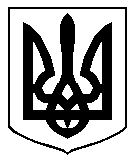 